Wrap z musem ze śliwki kalifornijskiej, komosą ryżową i kurczakiemPrzepis autorstwa dietetyczki - Barbary Dąbrowskiej-Górskiej Na 100g/na 1 porcję (1 wrap):Wartość energetyczna (kcal): 164 kcal/503 kcalBiałko (w g): 8 g/24 gTłuszcz (w g): 4 g/13 gw tym:Nasycone kwasy tłuszczowe: 2 g/6 gWęglowodany (w g): 24 g/74 gCukry proste (w g): 4 g/12 gSól (w g): 0,2 g/0,6 gBłonnik pokarmowy (w g): 4 g/11 g*obliczenia wykonane przez dietetyczkę mgr inż. Barbarę Dąbrowską-GórskąSkładniki:2 pełnoziarniste tortille pszenne (124g)1/3 szklanki suchej, czerwonej komosy ryżowej (60g) 4 łyżki gęstego jogurtu greckiego (80g)2 łyżki musu ze śliwki kalifornijskiej (5 śliwek kalifornijskich – ok. 50g + 2 łyżki wody)100g piersi z kurczaka grillowanej z ziołami1 łyżka pestek słonecznika (10g)Garść liści rukoli (20g)1 pomidor malinowy (170g)Sól, pieprz do smakuPrzygotowanie:Pierś z kurczaka kroimy w paseczki. Pomidora myjemy i kroimy w ósemki. W niewielkim pojemniku blendujemy śliwki kalifornijskie z wodą. Przygotowujemy sos: mus ze śliwek mieszamy z jogurtem greckim. W misce mieszamy dokładnie kurczaka, komosę i sos. Na tortillę wykładamy liście rukoli, nadzienie z komosy i ósemki pomidora. Posypujemy nasionami słonecznika, oprószamy solą i pieprzem. Zawijamy.*Wartość odżywcza: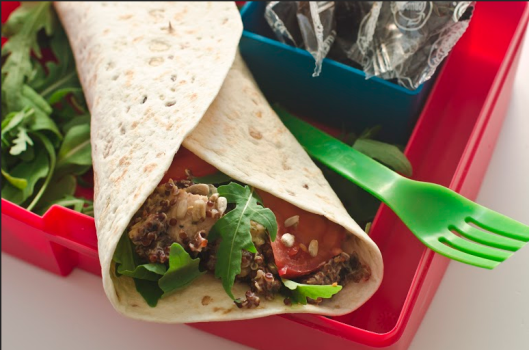 Składniki:2 pełnoziarniste tortille pszenne (124g)1/3 szklanki suchej, czerwonej komosy ryżowej (60g) 4 łyżki gęstego jogurtu greckiego (80g)2 łyżki musu ze śliwki kalifornijskiej (5 śliwek kalifornijskich – ok. 50g + 2 łyżki wody)100g piersi z kurczaka grillowanej z ziołami1 łyżka pestek słonecznika (10g)Garść liści rukoli (20g)1 pomidor malinowy (170g)Sól, pieprz do smakuPrzygotowanie:Pierś z kurczaka kroimy w paseczki. Pomidora myjemy i kroimy w ósemki. W niewielkim pojemniku blendujemy śliwki kalifornijskie z wodą. Przygotowujemy sos: mus ze śliwek mieszamy z jogurtem greckim. W misce mieszamy dokładnie kurczaka, komosę i sos. Na tortillę wykładamy liście rukoli, nadzienie z komosy i ósemki pomidora. Posypujemy nasionami słonecznika, oprószamy solą i pieprzem. Zawijamy.*Wartość odżywcza:2 porcjeCzas przygotowania:
15 minutDzień wcześniej: ugrillować pierś z kurczaka, ugotować komosę